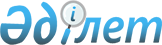 О проекте Указа Президента Республики Казахстан "О внесении дополнений в Указ Президента Республики Казахстан от 12 октября 2000 года N 471"Постановление Правительства Республики Казахстан от 17 января 2005 года N 16

      Правительство Республики Казахстан  ПОСТАНОВЛЯЕТ: 

      внести на рассмотрение Президента Республики Казахстан проект Указа Президента Республики Казахстан "О внесении дополнений в  Указ Президента Республики Казахстан от 12 октября 2000 года N 471".        Премьер-Министр 

   Республики Казахстан  

  УКАЗ 

ПРЕЗИДЕНТА РЕСПУБЛИКИ КАЗАХСТАН  О внесении дополнений в Указ Президента Республики Казахстан 

от 12 октября 2000 года N 471        ПОСТАНОВЛЯЮ: 

      1. Внести в  Указ Президента Республики Казахстан от 12 октября 2000 года N 471 "О мерах по обеспечению функционирования новой системы судебного администрирования" следующие дополнения: 

      в Положении о Комитете по судебному администрированию при Верховном Суде Республики Казахстан, утвержденном вышеназванным Указом: 

      пункт 1 дополнить словами "и организацию работ по учету, хранению, оценке и дальнейшему использованию имущества, обращенному (поступившему) в республиканскую собственность по отдельным основаниям."; 

      пункт 11 дополнить подпунктом 16) следующего содержания: 

      "16) организует работы по учету, хранению, оценке и дальнейшему использованию имущества, обращенному (поступившему) в республиканскую собственность по отдельным основаниям.". 

      2. Правительству Республики Казахстан принять меры, вытекающие из настоящего Указа. 

      3. Настоящий Указ вступает в силу со дня подписания.        Президент 

Республики Казахстан 
					© 2012. РГП на ПХВ «Институт законодательства и правовой информации Республики Казахстан» Министерства юстиции Республики Казахстан
				